MARSZAŁEK WOJEWÓDZTWA PODKARPACKIEGO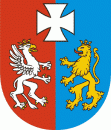 RŚ.VI.DW.7660/55-1/10						Rzeszów, 2010-09-20DECYZJADziałając na podstawie:art. 155 ustawy z dnia 14 czerwca 1960 r. Kodeks postępowania administracyjnego (Dz. U. z 2000 r. Nr 98, poz. 1071 ze zm.);art. 378 ust. 2a pkt 1 ustawy z dnia 27 kwietnia 2001 r. Prawo ochrony środowiska (Dz. U. z 2008 r. Nr 25, poz. 150 ze zm.) w związku z § 2 ust.1 pkt 15 rozporządzenia Rady Ministrów z dnia 9 listopada 2004 r. w sprawie określenia rodzajów przedsięwzięć mogących znacząco oddziaływać na środowisko oraz szczegółowych uwarunkowań związanych z kwalifikowaniem przedsięwzięcia do sporządzenia raportu o oddziaływaniu na środowisko (Dz. U. Nr 257, poz. 2573 ze zm.);rozporządzenie Ministra Środowiska z dnia 20 grudnia 2005r. w sprawie standardów emisyjnych z instalacji (Dz. U. Nr 260, poz. 2181);po rozpatrzeniu wniosku GOODRICH Krosno Sp. z o.o., ul. Żwirki i Wigury  6 a, 38-400 Krosno, z dnia 10 czerwca 2010r., znak: RGE/21/558/10 w sprawie zmiany decyzji Wojewody Podkarpackiego z dnia 25 września 2006r., znak ŚR.IV-6618-17/1/06, zmienionej decyzją Marszałka Województwa Podkarpackiego z dnia 18 lipca 2008r., znak: RŚ.VI.7660-35/2/08 udzielającej GOODRICH  Krosno Sp. z o.o. w Krośnie REGON 370306649 pozwolenia zintegrowanego na prowadzenie instalacji galwanizerniorzekamI. Zmieniam za zgodą stron decyzję Wojewody Podkarpackiego z dnia 25 września 2006r., znak ŚR.IV-6618-17/1/06, zmienioną decyzją Marszałka Województwa Podkarpackiego z dnia 18 lipca 2008r., znak: RŚ.VI.7660-35/2/08 udzielającą GOODRICH Krosno Sp. z o.o. w Krośnie, REGON 370306649 pozwolenia zintegrowanego na prowadzenie instalacji galwanizerni, w następujący sposób:I.1. Punkt I.2 otrzymuje brzmienie:„I.2. Parametry instalacji istotne z punktu widzenia przeciwdziałania zanieczyszczeniom W skład instalacji galwanizerni o max. wydajności 18 500 m2/rok pokryć galwanicznych będą wchodzić:I.2.1. Linia galwaniczna chromowania prądowego o pojemności wanien procesowych 23,0 m3.I.2.2. Linia galwaniczna do niklowania prądowego o pojemności wanien procesowych 6,13 m3.I.2.3. Linia galwaniczna anodowania o pojemności wanien procesowych 14,7 m3.I.2.4.Linia galwaniczna NITAL o pojemności wanien procesowych 8,18 m3.I.2.5. Linia galwaniczna trawienia o pojemności wanien procesowych 3,96 m3.I.2.6. Linia galwaniczna niklowania o pojemności wanien procesowych 5,10 m3.I.2.7. Linia galwaniczna pasywacji o pojemności wanien procesowych 2,98 m3.I.2.8. Linia galwaniczna kadmowania o pojemności wanien procesowych 10,22 m3.I.2.9. Układ wentylacji wraz z urządzeniami redukującymi wielkość emisji substancji zanieczyszczających do powietrza - skrubery (5 szt.). I.2.10. Dwa piece elektryczne do odwodorowania elementów z żelaza i jego stopów nr 1 i 2 o mocy 68,8 kW  każdy oraz nr 3 o mocy 54 kW .I.2.11.. Urządzenia grzewczo-wentylacyjne. Kocioł VITOMAX 200 HW opalany gazem ziemnym o mocy znamionowej 980 kW, oraz nominalnej mocy cieplnej 1,054 MWt który będzie dostarczał ciepłą wodę do wanien procesowych i do wymiennika ciepła centrali klimatyzacyjnej VBW hali galwanizerni. Powietrze w hali dodatkowo ogrzewanie będzie przez przemysłowy podgrzewacz powietrza EMR 236 opalany gazem ziemnym.I.2.12. Stacja przygotowania wody DEMI typu DI 730/7 o max. wydajności 1,7 m/3h (w jednym cyklu ok. 15 m3 wody zdemineralizowanej) w skład której będą wchodzić kolumna jonitowa (kationowa) zaopatrzona w automatyczne urządzenia do regeneracji za pomocą 32% HCl oraz kolumna jonitowa (anionitowa) zaopatrzona w automatyczne urządzenia do regeneracji za pomocą 33% NaOH- 2 szt. I.2.13. Chłodnie kąpieli galwanicznych (chłodnie linii anodowania typu ETRAB 108 zawierająca 38 kg freonu i typu ECGAL 500 zawierająca 13 kg freonu oraz schładzalnik SM3 zawierający 0,8 kg freonu). Magazyny chemikaliów i odpadów. I.2.14. Magazyn chemikaliów podzielony będzie na 8 pomieszczeń, w których magazynowane będą odrębnie ściśle określone grupy związków chemicznych. Każde pomieszczenie wyposażone będzie w odrębną studzienkę bezodpływową. Magazyn odpadów - zamknięta, zadaszona wiata posadowiona w tacy z betonu.”I.2. Punkt I.3 otrzymuje brzmienie:„I.3. Podstawowe procesy technologiczne prowadzone w liniach galwanicznychI.3.1. Przygotowanie powierzchni detali do nakładania powłok galwanicznych będzie prowadzone poprzez:- odtłuszczanie detali w roztworze zawierającym ług sodowy, w temperaturze 72-88oC, lub w parach czterochloroetylenu (PER).- trawienie w roztworze kwaśnym w temperaturze otoczenia - aktywację w roztworze kwasu siarkowego i fluorowodorowego w temperaturze 37 - 60oC- deoksydację (odtlenianie) detali w kwasie azotowym w temperaturze otoczeniaI.3.2. Nakładanie powłok galwanicznych będzie prowadzone przez:- kadmowanie elektrolityczne detali w roztworze cyjankowym zawierającym max. 135 g wolnego cyjanku na dm3 oraz max. 30 g kadmu na  dm3 przy natężeniu prądu max.1000 A w temperaturze 15-30oC- chromowanie elektrolityczne detali w roztworze kwaśnym zawierającym max. 250 g Cr+6 na dm3 przy max. natężeniu prądu 3000 A w temperaturze 53-58oC- niklowanie bezprądowe detali w roztworze zawierającym max. 6g niklu na dm3 w temperaturze 82-89 oC- niklowanie sulfonowe prądowe z użyciem kąpieli f-y MacDermid-BARRETT - chromianowanie bezprądowe detali w roztworze kwasu siarkowego zawierającym dwuchromian sodu w temperaturze otoczenia - konwersję chromianową (alodynowanie) bezprądowo detali w roztworze kwaśnym zawierającym sole chromowe w temperaturze  10-35oC- anodowanie detali w roztworze kwasu chromowego przy natężeniu prądu ok. 250 A w temperaturze 33-37oC- anodowanie (twarde) detali w roztworze kwaśnym zawierającym kwas glikolowy i glicerynę przy natężeniu prądu ok. 250A w temperaturze otoczenia.I.3.3. Obróbka międzyprocesowa i końcowa będzie prowadzona poprzez:- uszczelnianie (likwidacji porów na powierzchni wyrobu) w wodzie DEMI lub w roztworze chromianu w temperaturze 66-99oC- pasywację na gorąco detali w roztworze zawierającym kwas azotowy i dwuchromian sodu w temperaturze 49-54oC oraz pasywacja na zimno detali w kwasie azotowym w temperaturze 20-32oC- zdejmowanie powłok: anodowej (w roztworze kwasu chromowego i kwasu fosforowego), chromowej (w roztworze wodorotlenku  sodu i węglanu sodu), kadmowej (w roztworze azotanu amonu) lub niklowej (w roztworze alkalicznym)- płukanie w wodzie kaskadowe lub przepływowe- płukanie w wodzie na zimno lub gorąco lub w DEMI- odprężania/odwodorowania  elementów  w piecach do odwodorowania metali nr 1, nr 2 i nr 3 w temperaturze  max. 450oC w celu zlikwidowania kruchości wodorowej.”I.3. Punkt  I.4.1 otrzymuje brzmienie: „I.4.1. Oczyszczanie ścieków galwanicznych W oczyszczalni pracującej w sposób ciągły, strumienie ścieków spływające z instalacji będą rozdzielane w celu zapewnienia indywidualnej obróbki przy optymalnych parametrach. Oczyszczanie ścieków będzie przebiegało w czterech węzłach: - ścieków chromowych o wydajności 200 m3/m-c, do którego wprowadzane będą ścieki z procesów chromowania oraz ze skruberów chromowych i kierowane do zbiorników buforowych CR1 o pojemności 4 m3, gdzie będzie prowadzona redukcja chromu Cr+6 do chromu Cr+3. Wstępnie oczyszczone ścieki będą spływać grawitacyjnie do zbiornika CR2 o pojemności 4 m3 w celu dodatkowego oczyszczenia i kierowane do zbiornika ZW. - ścieków cyjankowych o wydajności 150 m+3/m-c, do którego wprowadzane będą ścieki z procesów kadmowania oraz ze skrubera cyjanków i kierowane do zbiornika CN1 o pojemności 4 m3, gdzie prowadzone utlenianie grup metaliczno-cyjankowych do wodorotlenków metalu i cyjanianów. Poczyszczone ścieki kierowane będą do zbiornika CN2 o pojemności 4 m3 w celu dodatkowego oczyszczenia, a następnie do zbiornika ZW. - ścieków kwaśno-alkalicznych (H/OH) o wydajności 250 m3/m-c, do którego wprowadzane będą ścieki z wanien płuczących kwaśnych oraz alkalicznych i kierowane do zbiornika ZW gdzie zachodzić będzie proces uśredniania składu - ścieków ze stacji DEMI o wydajności o wydajności 30 m3/h, do którego wprowadzane będą ścieki z regeneracji kolumn jonitowych i kierowane do zbiornika ZW. W zbiorniku ZW o pojemności 8 m3 prowadzona będzie neutralizacja ścieków (korekta pH do wartości ok. 9) przy pomocy kwasu siarkowego bądź wodorotlenku sodu. Następnie ścieki będą poddawane procesom koagulacji (przy pomocy koagulanta na bazie Fe+3 w zbiornikach N1 i N2), flokulacji i sedymentacji (w komorze lamelowej). Oczyszczona z zawiesin faza wodna będzie kierowana na stację filtracji końcowej typu CF/200/ST + 2 x CF/200/ST która  przeznaczona jest do końcowego doczyszczania z zanieczyszczeń mechanicznych, pierwsza kolumna  oraz z zanieczyszczeń substancjami organicznymi pozostałe dwie kolumny pracujące równolegle. Następnie ścieki kierowane są na filtry wymiany jonowej z jonitami chelatującymi typu Purolite S950 która  przebiega w układzie filtracji typu 2 x MF/150/278M/SI. Przeznaczona jest ona do końcowego doczyszczania ścieków z pozostałości metali ciężkich. Zarówno linia filtracji jak i wymiany jonowej posiadają równolegle identyczne instalacje rezerwowe.”I.4. Punkt II.1 otrzymuje brzmienie:„II.1. Dopuszczalna wielkość emisji gazów wprowadzanych do powietrza z instalacji II.1.1. Maksymalna dopuszczalna emisja gazów z instalacjiTabela nr 1II.1.2. Maksymalna dopuszczalna emisja roczna z instalacji: dwutlenek siarki			0,0051 Mg/rok dwutlenek azotu			7,9887 Mg/rok kadm					0,12 Mg/rok nikiel					0,11 Mg/rok chrom+6				0,23 Mg/rok pył ogółem				0,0154 Mg/rok w tym pył zawieszony PM10	0,0154 Mg/rok”I.5. Punkt II.3.2 otrzymuje brzmienie:„II.3.2. Stężenia zanieczyszczeń w odprowadzanych ściekach przemysłowychTabela nr 2I.6. Punkt III.1 otrzymuje brzmienie:„III.1. Dopuszczalna wielkość emisji gazów wprowadzanych do powietrza z instalacji w warunkach odbiegających od normalnychW okresie postojów linii galwanicznych będzie pracować układ wentylacji i oczyszczania zanieczyszczeń znad wanien galwanicznych.Tabela nr 5I.7. W punkcie V.1 tiret drugi otrzymuje brzmienie:„- gaz ziemny 				400 000 m3*/rok”I.8. W punkcie V.2 tiret drugi otrzymuje brzmienie:„- max zużycie energii cieplej		0,676 GJ/m2”I.9. Punkt VI.3 otrzymuje brzmienie:„VI.3. Monitoring emisji hałasu do środowiskaVI.3.1. Pomiary emisji hałasu, określające oddziaływanie instalacji objętej pozwoleniem zintegrowanym na tereny zabudowy mieszkaniowej, będą prowadzone metodą obliczeniową w oparciu o wyniki pomiarów hałasu w punktach P-1, P-2, P-3, P-4 i P-5 zlokalizowanych przy źródłach w odległości 1 m od poszczególnych obiektów, tj.: P-1 – przy skruberze Nr 1 linii kwaśno-chromowej o mocy 44 kW P-2 – przy skruberze Nr  2 linii alkalicznej o mocy 44 kWP-3 – przy skruberze Nr 4 linii anodowania o mocy 30 kW P-4 – przy skruberze Nr 5 wanny chromowej o mocy 15 kWP-5 – przy sprężarce powietrza o mocy 29 kWV.2.2. Dodatkowo Pomiary hałasu w środowisku przeprowadzane będą po każdej zmianie procedury pracy instalacji lub wymianie urządzeń określonych w tabeli nr 8.”II. Pozostałe warunki decyzji pozostają bez zmian.UzasadnieniePismem z dnia 10 czerwca 2010 r., znak: RGE /21/558/10 GOODRICH Krosno Sp. z o. o., ul. Żwirki i Wigury 6a, 8-400 Krosno REGON 370306643 zwróciła się z wnioskiem o zmianę decyzji Wojewody Podkarpackiego z dnia 25 września 2006r., znak ŚR.IV-6618-17/1/06, zmienioną decyzją Marszałka Województwa Podkarpackiego z dnia 18 lipca 2008r., znak: RŚ.VI.7660-35/2/08 udzielającej GOODRICH Krosno Sp. z o. o.,  REGON 370306643 pozwolenia zintegrowanego na prowadzenie instalacji galwanizerni. Wniosek Spółki został umieszczony w publicznie dostępnym wykazie danych o dokumentach zawierających informacje o środowisku i jego ochronie, w formularzu A, pod numerem 2010/A/0152. Na podstawie art. 378 ust. 2 a ustawy Prawo ochrony środowiska z związku z § 2 ust.1 pkt 15 rozporządzenia Rady Ministrów z dnia 9 listopada 2004r. w sprawie określenia rodzajów przedsięwzięć mogących znacząco oddziaływać na środowisko oraz szczegółowych uwarunkowań związanych z kwalifikowaniem przedsięwzięć do sporządzenia raportu o oddziaływaniu na środowisko stwierdziłem, że organem właściwym do zmiany pozwolenia zintegrowanego jest marszałek.Analizując przedstawioną dokumentację uznano, ze wnioskowane zmiany nie będą powodować znaczącego zwiększenia oddziaływania instalacji na środowisko i nie mieszczą się w definicji istotnej zmiany instalacji zawartej w art. 3 pkt 7 ustawy Prawo ochrony środowiska.Przedmiotem wniosku jest planowane uruchomienie nowej linii technologicznej niklowania sulfonowego prądowego wraz z przebudową linii galwanicznej chromowania prądowego celem wdrożenia produkcji nowy części samolotowych. Modernizacja obejmować będzie zmianę funkcji kilku istniejących wanien galwanicznych, zamontowanie na nich nowych urządzeń i dostosowanie ich do wymagań procesu niklowania prądowego. W wyniku prowadzonych prac zwiększeniu ulegnie pojemność wanien procesowych z 69,17m3 na 74,24 m3. Zmodernizowano również proces oczyszczania ścieków pogalwanicznych (wymiana węzła filtracji i wymiany jonowej), która zwiększa skuteczności usuwania metali ciężkich z odprowadzanych ścieków. W związku z powyższym wprowadzono zmiany punkcie I decyzji. W Zakładzie od 2008r. funkcjonuje kocioł VITOMAX 200 HW. Nominalna moc ciepła kotła została przedstawiona przez Spółkę jako ilość energii uzyskiwanej z kotła przy jego nominalnym obciążeniu, a nie jak wymagają tego przepisy szczegółowe, jako ilość energii wprowadzonej w paliwie do źródła w jednostce czasu przy jego nominalnym obciążeniu. Z tego względu należało dokonać korekty zapisów w punkcie II.1 decyzji.  Nominalna moc cieplna kotła przekracza wartość 1 MWt, w związku z powyższym Zakład zobowiązany jest do dotrzymywania standardów emisyjnych określonych w załączniku nr 3 do rozporządzania Ministra Środowiska z dnia 20 grudnia 2005r. sprawie standardów emisyjnych z instalacji. Na prowadzącym instalacje ciążą jednocześnie obowiązki wynikające z § 2 rozporządzenia Ministra Środowiska z dnia 4 listopada 2008r. w sprawie wymagań w zakresie prowadzenia pomiarów wielkości emisji oraz pomiarów ilości pobieranej wody. Zakres i metodykę prowadzenia tych pomiarów określa załącznik nr 2 do tego rozporządzenia Z przeprowadzonych pomiarów emisji hałasu do środowiska wynika, że hałas emitowany z Zakładu jest nierozróżnialny z występującym „tłem akustycznym”, którego wartość jest wynikiem emisji komunikacyjnej pochodzącej z ruchu na pobliskich drogach oraz ogólnego hałasu osiedlowego. Wyznaczenie równoważnego poziomu dźwięku w punktach referencyjnych metodą bezpośrednich pomiarów za pomocą miernika poziomu dźwięku nie jest możliwe W związku z tym zmieniono punkt VI.2 decyzji ustalając monitoring hałasu metodą obliczeniową zgodnie z załącznikiem nr 6 do rozporządzania Ministra Środowiska z dnia 4 listopada 2008r. w sprawie wymagań w zakresie prowadzenia pomiarów wielkości emisji oraz pomiarów ilości pobieranej wody. W związku z zainstalowanym oddzielnym opomiarowaniem ilości zużywanego gazu dla instalacji galwanizerni zweryfikowany został wskaźnik zużycia gazu ziemnego z 350 000 m3/rok na 400 000 m3/rok. Zwiększenie gabarytów   obrabianych chemicznie powierzchni spowodował również wzrost zużycia energii cieplnej z 0,516 na 0,676 GJ/m2. W związku z powyższym wprowadzono zmiany w punkcie V decyzji Wprowadzono również zmiany w punkcie II.3.2. decyzji celem sprostowania błędu pisarskiego w wartości dopuszczalnej stężenia cyjanków związanych w ściekach odprowadzanych z instalacji.Analizując wskazane powyżej okoliczności w szczególności w zakresie stosowania technologii, emisji do środowiska oraz spełnienia wymagań wynikających z najlepszych dostępnych technik ustaliłem, że ww. zmiany nie powodują istotnych zmian w sposobie funkcjonowania instalacji i nie spowodują zwiększenia negatywnego oddziaływania na środowisko, oraz nie zmieniają ustaleń dotyczących spełnienia wymogów określonych w dokumentach referencyjnych. Zachowane są również standardy jakości środowiska.W związku z powyższym orzeczono jak w sentencji decyzji.Zgodnie z art. 10 § 1 Kpa organ zapewnił stronie czynny udział w każdym stadium postępowania a przed wydaniem decyzji umożliwił wypowiedzenie się co do zebranych materiałów.PouczenieOd niniejszej decyzji służy odwołanie do Ministra Środowiska za pośrednictwem Marszałka Województwa Podkarpackiego w terminie 14 dni od dnia otrzymania decyzji. Odwołanie należy składać w dwóch egzemplarzach.Opłata skarbowa w wys. 1005,50 zł. uiszczona w dniu 29.06.2010 r.na rachunek bankowy: Nr 83 1240 2092 9141 0062 0000 0423 Urzędu Miasta RzeszowaZ up. MARSZAŁKA WOJEWÓDZTWAAndrzej KuligZ-CA DYREKTORA DEPARTAMENTUROLNICTWA I ŚRODOWISKAOtrzymują:  1. Goodrich Krosno Sp. z o.o. ul. Żwirki i Wigury 6a, 38-400 Krosno 2.RŚ.VI. a/aDo wiadomości:1.Minister Środowiska  ul. Wawelska 52/54, 00-922 Warszawa2.Podkarpacki Wojewódzki Inspektor Ochrony Środowiska,  ul. Langiewicza 26, 35-101 RzeszówEmitor Źródło emisji Dopuszczalna wielkość emisji Dopuszczalna wielkość emisji Dopuszczalna wielkość emisji Czas pracy Emitor Źródło emisji Rodzaj substancji zanieczyszczających [kg/h][mg/m3][h/rok]E-93Kocioł f. Viessmannn o nominalnej mocy cieplnej 1,054 MWtdwutlenek siarkidwutlenek azotu pył ---3515058 760E-123Wanny linii galwanicznych chromowania oraz trawienia i niklowaniadwutlenek azotu chrom +6kadm nikiel0,432 0,015 0,010 0,008----6 700E-124Wanny linii galwanicznych kadmowania i chromianowania oraz anodowania i anodowania twardegodwutlenek azotu chrom+6 kadm nikiel0,432 0,015 0,005 0,006  ----6 700 Lp.OznaczenieJednostka miaryDopuszczalne stężenia zanieczyszczeńw odprowadzanych ściekach1.Ołów mg Pb/l0,52.Cynkmg Zn/l2,03.Chrom+6mg Cr+6/l0,14.Chrom ogólnymg Cr/l0,55.Miedźmg Cu /l0,56.Nikielmg Ni/l0,57.Cyjanki wolnemg CN/l0,18.Cyjanki związane mg CN/l5,09.Kadmmg Cd/l0,2 średnia miesięczna9.Kadmmg Cd/l0,4 średnia dobowaEmitor Źródło emisji Dopuszczalna wielkość emisji Dopuszczalna wielkość emisji Czas pracy Emitor Źródło emisji Rodzaj substancji zanieczyszczających [kg/h][h/rok]E-123Wanny linii galwanicznych chromowania oraz trawienia i niklowaniadwutlenek azotuchrom+6kadmnikiel0,2160,0070,0050,0042 060E-124Wanny linii galwanicznych kadmowania i chromianowania oraz anodowania i anodowania twardegodwutlenek azotu chrom+6kadmnikiel0,2160,0070,0030,0032 060 